Леонова Валентина Викторовна 219-156-288Приложение №3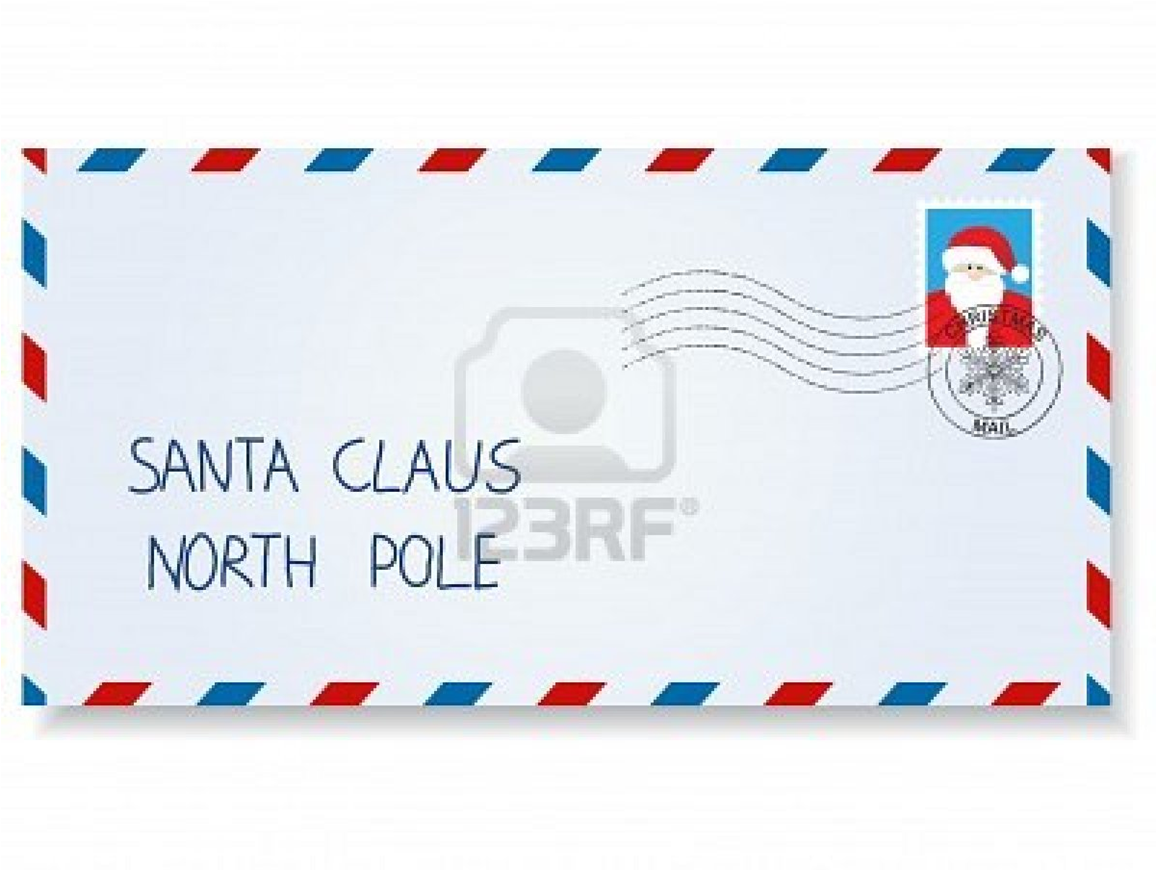 